Agenda
Campus Bicycle Advisory CommitteeColorado State UniversityThursday, December 12, 2019 
11:30 – 1:00 pm 
Lory Student Center, Room 312Call to order (Sylvia)Introductions/Roundtable – 10 minName/Affiliation/News to share?Write and approve bike letter to President McConnell – 15 min: Aaron Fodge
ATFAB call for projects – 10 mins: Aaron Fodge
President’s Safety Task Force – 20 mins: David Hansen and Aaron Fodge
Rams Ride Right (RRR) fall 2019 recap and final stats  – 15 min: Heather ReimerPace Bikeshare Data Update - Luke PetersCovered Bike Parking Photovoltaics – PhD candidate Hailey SummersSet agenda for next meeting/Adjourn – 5 min Construction impacts for next summer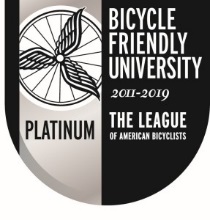 